CHESTNUT LANE SCHOOL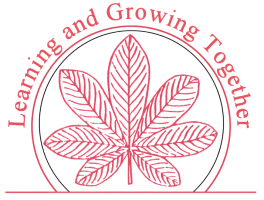 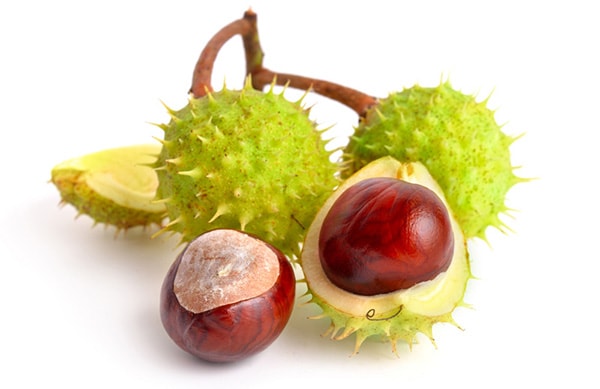 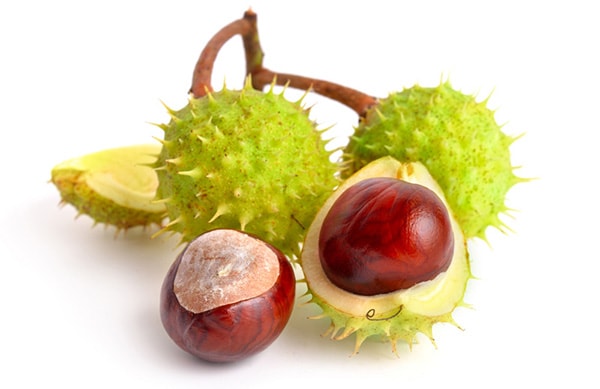 LITTLE CHESTNUTS NURSERYAPPLICATION FORMPlease be aware that being offered a place in the Nursery DOES NOT guarantee your child a place at Chestnut Lane Infant School (Reception)(There will be additional forms from the Education Department to be completed at a later date)Date of Application:  School Catchment Area: Inside*    Outside*   (* Please tick)Surname:   Date of Birth: Forenames: Address: Postcode:  Telephone No.:  Email Address: Ethnic Origin:     Gender: Female*   Male*     (* Please tick)Mother’s / Guardian’s name: Mobile Telephone No.: Father’s / Guardian’s name: Mobile Telephone No.: Nursery School Attended: Other Children in Family:  (oldest first)Name: 	D.O.B.: 		                School Attended: Name: 	D.O.B.: 		                School Attended: Additional information: Signed:      Date: FOR OFFICE USE:  Acknowledgement of application:                                       Nur.Off.Let:                       R5.Off.Let: